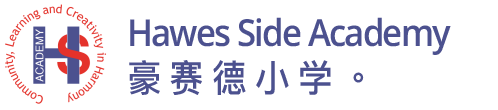 Newsletter No. 08       						      13th November 2020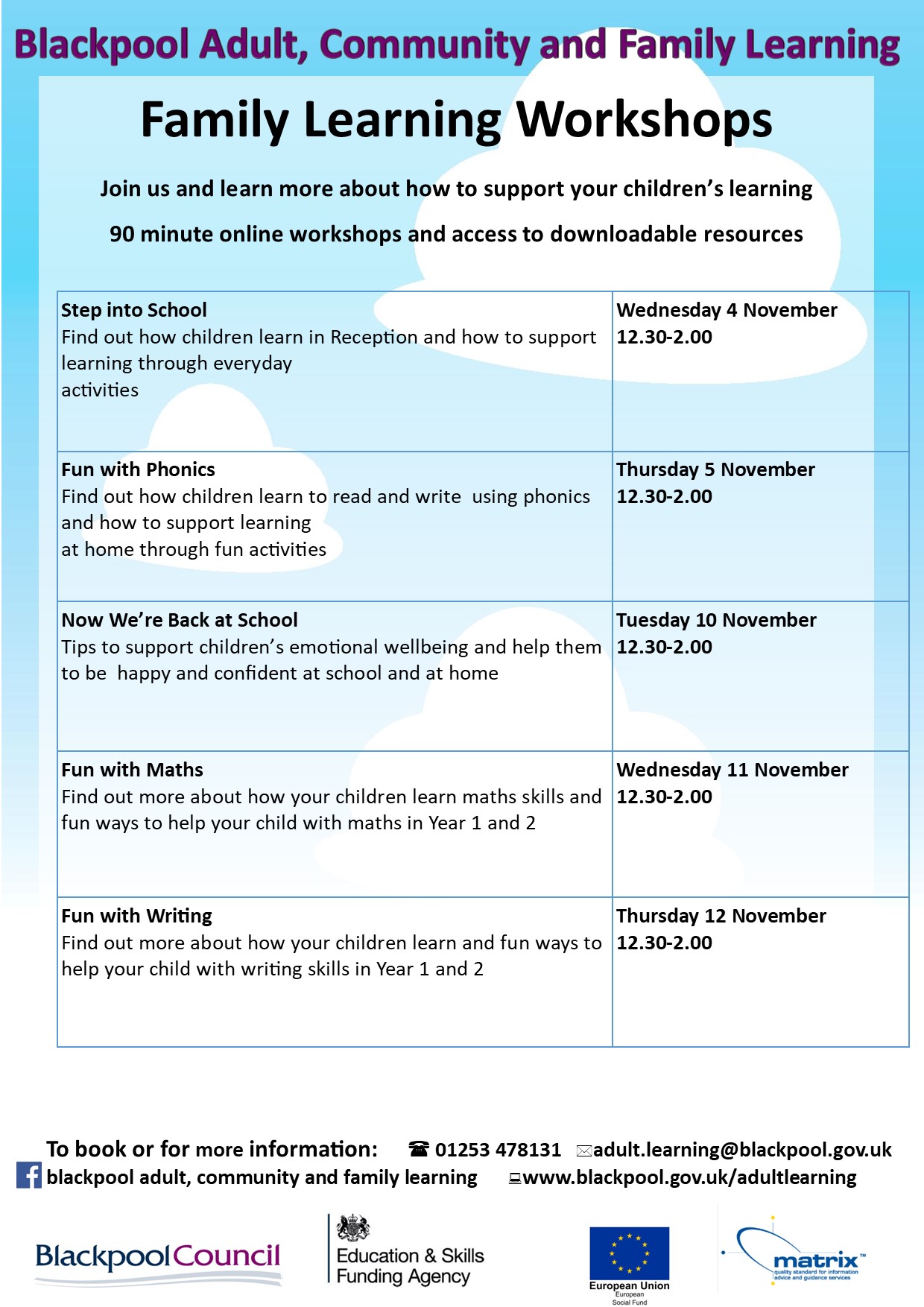 New Menu from Monday, 09 November 2020Monday 09Handmade Pizza Margherita (V)Bread Roll (cheese or ham)Carrot Sticks (picnic)Easy PeelerShortbread (sultana)Tuesday 10Beefburger in a BunBaguette (choice of fillings) CPU/PODCrumbed Vegetable Burger in a Bun (VG)Cucumber Sticks (picnic)Frubes Yogurt TubeVanilla Sponge (concept)Wednesday 11Cheese & Tomato meltsWrap (choice of fillings) Cheese or HamHam and Cheese MeltsMixed Pepper Sticks (picnic)AppleCrispy BiscuitsThursday 12Pork Sausage SandwichBaguette (choice of fillings) CPU/PODVegetarian Sausage Sandwich Carrot Sticks (picnic)Frubes Yogurt TubeLemon Sponge (concept)Friday 13Fish Finger WrapSandwich (Choice of Fillings) V0Cucumber Sticks (picnic)BananaDear Parents and CarersThank you for all your support with Children in Need today, the children have a raised awareness of this special cause and taken part in fun activities. There is still time to make your donation using the following link so if you have something to spare please remember it is for a very worthy cause, particulary during these difficult times  https://app.parentpay.com/ParentPayShop/Foc/Default.aspx?shopid=1716.Next Friday (20th November), we will be asking the children to come into school wearing odd socks to coincide with Anti-Bullying week. We are asking the children to wear odd socks as an opportunity to encourage our school community to express themselves and celebrate their individuality and what makes them all unique. We will be putting some of our learning on the school website in the ‘latest news’ section to share with you what we have been up to.The staff have been reminiscing this week, can you believe that we have now been in our wonderful school building for four years this week! The time has flown by and it is hard to remember now life in the old school. We have shared lots of happy memories and look forward to making new ones with you all that will make up the future of Hawes Side!Have a wonderful weekend and we will see you all on Monday,Mrs BoothroydFlu Vaccinations – If you have completed and returned the flu vaccination form, we would like to advise you that the nursing team will be in school on the morning of Friday 20th November to carry out the vaccinations.Primary School Reception Application – September 2021 – If your child was born between 1st September 2016 and 31st August 2017, you must apply for a Primary School Reception place for September 2021.  Blackpool Council are encouraging parents to apply for a school place online at: www.blackpool.gov.uk/schooladmissions.   The closing date for Primary School applications is 15th January 2021.  Applications received after the closing date will be processed after all those which are received on time.  If you apply late this may reduce your chances of an offer for one of your preferred schools.  If you wish to receive a paper application and information booklet these are available from schoolaccess@blackpool.gov.uk or telephone 01253 476637.  For more information, please see flyer at the bottom of this newsletter.  PLEASE DO NOT LEAVE IT UNTIL THE LAST MINUTE TO APPLY.School Meals – Thank you for the great response!  We already have parents logging on and booking meals for next week, which is fantastic.If you have not yet had the chance to login we would be grateful if you could do so as soon as possible.  Should you wish your child to have a school meal you will need to use this system to make their order and, if you pay for meals, set up your preferred payment method.  Further details are available on the academy website under Parents but as always, we are happy to help in school.Thank youLockdown – Whilst we are in the National Lockdown we ask more than ever for your support in ensuring the safety of our community.  Please continue to follow the one-way system, maintain social distancing and encourage cleanliness routines with your child.We have updated our Risk Assessment and links to guidance on our academy website.Your support is very much appreciated.Please click here for the most up to date guidance from the government for parents and carers.Pupil First NameClassValue recognisedValues Certificate CommentOscarRAReflectionOscar has begun to think about his actions and is beginning to always make the right choices. Amazing Oscar!DavidRARelationshipsDavid is a caring and well mannered little boy. He is making clearly bonds with his friends and shows a nurturing side when they are hurt. Well done David!Freddie FRhRespectFreddie is a kind and  sensitive boy. He shows a great deal of concern and care for his friends in class. Well done Freddie F, you are wonderful asset to our class.OliviaRHResponsibilityLivvy is always keen to do the right thing. She wants to make sure that things are done correctly and always follows the classroom rules. Well done Livvy.MaddisonRSResilienceMaddison has worked really well learning her phonemes, blending sounds and segmenting. She has recently began to  read our reading books, well done Maddison.AlannisRSResilienceAlannis has worked really well learning her phonemes and can blend sounds and segment letters to spell a word. She has recently began to read and is trying her best at all times, well done Alannis.Max1AResponsibilityFor being a great friend to everyone. A great role model to others. Ruben1HResilienceFor taking his time to write and check sentences in English.Dylan-James1HResilienceFor taking his time to draw and colour a beautiful poppy.Harley1SResilienceFor his amazing efforts in both reading and writing in phonics! Keep it up Harley.Hanna1SRelationshipsFor inspiring others with her excellent attitude towards learning and always doing the right thing. Well done HannaCory2AResilienceCory has demonstrated resilience in his phonics and reading.  He is always ready to have a go and doesn't give up.Alesxis 2ARespectAlexis has demonstrated respect for others, adults and children in the classroom.  She is always ready to listen and learn, demonstrating fantastic active listening.Mia2HRespectFor always demonstrating respect to all those around her, and trying super hard with her reading at home.Zachary 2HResilienceFor trying really hard with his reading and handwriting at home and in school, well done!Jenson 2SResponsibilityJenson always works hard to improve his learning. Notably this week he’s been a superb help with helping the rest of the class become more confident in singing the alphabet chant. He’s brought much enthusiasm and effort which has really motivated his peers to take part. Martha2SReflectionMartha always takes pride in her work. She always strives to do her best, this week she has worked well to independently correct and edit her work to improve it further. Charlie3AResilienceFor being a role-model in resilience, trying his hardest with handwriting and demonstrating fantastic progressKaitlyn3ARespectFor being a polite role-model to her class, always sharing her beautiful manners with her peers and teachersImogen3HResilienceFor showing resilience when working out subtraction calculations in mathsRonnie3HRespectFor always being respectful towards others in class and putting 100% effort into his workAndrew3SResilienceFor showing tremendous perseverance in Mathematics to ensure he completed all tasks set.Lillie3SRelationshipsFor being a polite and well-mannered member of the class that continuously demonstrates a positive attitude towards her learningSian 4AResponsibilityFantastic speech for her class representative. Jayden 4AResilienceBrilliant week challenging himself in Numeracy. Adam4HResilienceFor working hard in every subject and always trying his best Burns4HRespectFor always being a polite, respectful class member Junior 4SResilienceFor fantastic resilience within his writing work. Keep it up Junior!Lucus4SResponsibilityFor showing fantastic responsibility within our music lessons and being a super role model.Liam5aResilienceFor being resilient in EnglishAlyssia5aRespectFor being a respectful member of class.Amy5HResponsibilityAmy always works hard in all subjects and takes great responsibility with her learning.Oliver5HRespectOliver is always respectful towards others. He is a kind, sensible and helpful member of the class.Pheobie 5SRelationshipsFor being such a good, understanding and forgiving friend to all in the class.Skye5SResilienceFor working so hard at coming into school and being a good role model to others.Kia-la6AResponsibilityFor being a super independent learner. Harvey6AReflectionFor great contributions in class discussions. Tyler6HResilienceFor working hard in maths on his fraction workSienna6HResponsibilityFor being a great role model in class and helping others.Elysia6SResponsibilityFor acting on feedback and being responsible for her learning.Spencer 6SResilienceFor being resilient in and out of school and being a good friendBrigade Clothing – Parents Direct Delivery - We are delighted to inform you that parents can now order school jumpers/cardigans directly from Brigade.  Please see below their instructions on how to order.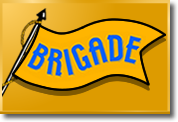 HOW TO USE THIS SERVICE INSTRUCTIONS:Log onto www.brigade.uk.comClick on the parents click to order buttonEnter your child’s school nameSelect the school from the drop down list providedFollow the online instructions to place your orderFree delivery on orders over £50.00 (parents clubbing orders together can take advantage of this)£3.99 delivery fee applied for all orders under £50.00IMPORTANT WASH CARE INSTRUCTIONSAlways refer to your garment care label to ensure that your uniform looks as good as new for as long as possible. We produce tough, hardwearing uniform; however it is important that you follow the care labels correctly to ensure you get the best out of your purchase.Turn garments inside out to wash and dryFasten any buttons before washingDo not overload machineIron inside out on a cool setting to avoid heat damage, which can cause a shiny surface on fabrics (do not iron knitwear or cuffs and welts on sweatshirts)Bobbling/Pilling is caused by friction and excessive heat. It is also known within the British textile industry that fabric softeners are a major cause of bobbling/pilling of the fabric. Bobbling/pilling often disappears over time and is not a reflection on the quality of the garment.HOW TO MEASURE YOUR CHILDMeasure the actual body measurements as this is far more accurate than measuring over clothes.CHEST: Measure around the chest at the fullest part, placing the tape close up under the arms.COLLAR: Measure around the base of the neck where the collar sits, inserting two fingers between the neck and tape to allow growthWAIST: Measure around the natural waistline.TROUSER LENGTH: Measure the inside leg from crotch to floor without shoes on.HIPS: Measure around your hips, 20cm (8") below your natural waistline.SKIRT LENGTH: Measure from the waist down to where you would want the hemDRESS & PINAFORE LENGTH: Measure from nape of neck to length required.PRIMARY UNIFORM - SIZE COMPARISONSBrigade Sweatshirts and Sweatshirt Cardigans/Polo Shirts/T-ShirtsTIES (For Primary and Senior Schools)Hawes Side AcademyTerm Dates – 2020/2021Hawes Side AcademyTerm Dates – 2020/2021Hawes Side AcademyTerm Dates – 2020/2021Hawes Side AcademyTerm Dates – 2020/2021Hawes Side AcademyTerm Dates – 2020/2021School ClosesSchool ClosesSchool OpensSchool OpensAutumn Terms 2020 startsWednesday2 September 2020Inset DayThursday1 October 2020Monday5 October 2020Autumn Half Term 2020Friday23 October 2020(Foundation, Yrs 1 & 2 @ 3.00 pm)(Yrs 3, 4, 5, & 6 @ 3.10 pm)Monday2 November 2020Christmas 2020Thursday17 December 2020(Foundation, Yrs 1 & 2 @ 3.00 pm)(Yrs 3, 4, 5, & 6 @ 3.10 pm)Monday4 January 2021Spring Half Term 2021Friday12 February 2021(Foundation, Yrs 1 & 2 @ 3.00pm)(Yrs 3, 4, 5, & 6 @ 3.10 pm)Monday22 February 2021Easter Break 2021Friday26 March 2021(Foundation, Yrs 1 & 2 @ 3.00 pm)(Yrs 3, 4, 5, & 6 @ 3.10 pm)Wednesday7 April 2021May Day 2021Friday30 April 2021(Foundation, Yrs 1 & 2 @ 3.00 pm)(Yrs 3, 4, 5, & 6 @ 3.10 pm)Tuesday4 May 2021Summer Half Term 2021Friday21 May 2021(Foundation, Yrs 1 & 2 @ 3.00 pm)(Yrs 3, 4, 5, & 6 @ 3.10 pm)Monday7 June 2021Summer 2021Tuesday20 July 2021(Foundation, Yrs 1 & 2 @ 3.00 pm)(Yrs 3, 4, 5, & 6 @ 3.10 pm)Hawes Side AcademyTerm Dates – 2021/2022Hawes Side AcademyTerm Dates – 2021/2022Hawes Side AcademyTerm Dates – 2021/2022Hawes Side AcademyTerm Dates – 2021/2022Hawes Side AcademyTerm Dates – 2021/2022School Closes(Foundation, Yrs 1, 2 & siblings @ 3.00 pm)(Yrs 3, 4, 5, & 6 @ 3.10 pm)School Closes(Foundation, Yrs 1, 2 & siblings @ 3.00 pm)(Yrs 3, 4, 5, & 6 @ 3.10 pm)School Opens(Siblings @ 8:40am)(Rest of school @ 8:50am)School Opens(Siblings @ 8:40am)(Rest of school @ 8:50am)Autumn Terms 2021 startsThursday2 September 2021Inset Day   (Friday 1 October)Thursday30 September 2021Monday4 October 2021Autumn Half Term 2021Friday22 October 2021Monday1 November 2021Christmas 2021Friday17 December 2021Wednesday5 January 2022Spring Half Term 2022Friday11 February 2022Monday21 February 2022Easter Break 2022Friday1 April 2022Tuesday19 April 2022May Day 2022    (Monday 2 May 2022)Friday29 April 2022Tuesday3 May 2022Summer Half Term 2022Friday27 May 2022Tuesday7 June 2022Summer 2022Thursday21 July 2022